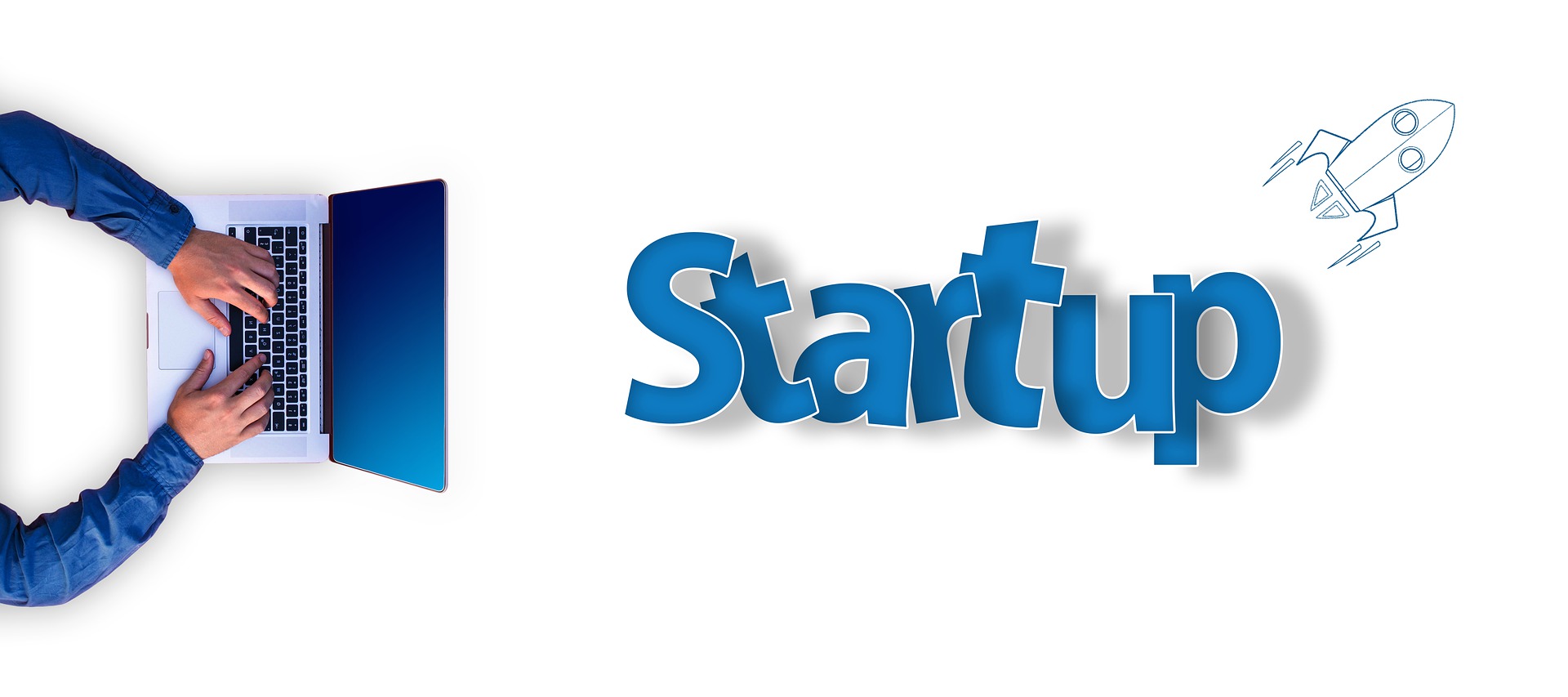 J A V N I  P O Z I Vza učešće u Programu podrške poduzetništvu na području Grada GoraždaPozivaju se sve zainteresovane osobe koje žele pokrenuti vlastiti posao da se prijave za učešće u Programu podrške razvoju malih biznisa.Ko se može prijaviti ?Pravo na učešće u Programu podrške razvoju poslovnih ideja i biznisa, imaju punoljetne, nezaposlene osobe koje žele registrovati posao na području grada Goražda. Prednost za učestvovanje u procesu pružanja podrške razvoju poslovne ideje i biznisa, imati će:Trenutno nezaposleni mladi muškarci i žene (18-35 godina)Nezaposlene ženeLica sa invaliditetomKroz program podrške učesnike očekuje:Program podrške za ukupno 20 kandidata, koji će dobiti priliku za učestvovanje u trodnevnoj obuci “Kako doći do poslovne ideje” i “Kako pokrenuti posao”, Podrška u oblasti poslovnog planiranja,Bespovratna finansijska sredstva u iznosu do 8.000 KM za realizaciju 5 najuspješnijih poslovnih ideja,Poslovno mentorstvo u prvoj godini poslovanja i umrežavanje sa srodnim poduzetnicima.Način prijave Zainteresovani kandidati treba da popune prijavni obrazac koji je dostupan na web stranici www.mrezaobrazovanja.ba , www.gorazde.ba ili u prostorijama gradske uprave – kancelarija br. 20.Rok za podnošenje prijava je 20. decembar do 15:00 časova na adresu: Grad Goražde, Maršala Tita br. 2, Goražde 73 000 poštom ili lično, u zatvorenoj koverti s naznakom „Prijava na Javni poziv Podrška razvoju malih biznisa“ u okviru projekta „Novi pristup kreiranju radnih mjesta: Inovacijama ka prosperitetnom tržištu rada“    Puni Javni poziv za učešće u Programu podrške poduzetništvu pronađite na linku u opisu.Program realizuju partneri u okviru projekta “ Novi pristup kreiranju radnih mjesta: Inovacijama ka prosperitetnom tržištu rada“ koji se provodi u okviru prjekta “Podrška Evropske unije lokalnim partnerstvima za zapošljavanje – Faza II” koji finansira Evropska unija a realizuje Međunarodna organizacija rada (MOR).